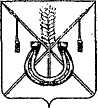 АДМИНИСТРАЦИЯ КОРЕНОВСКОГО ГОРОДСКОГО ПОСЕЛЕНИЯКОРЕНОВСКОГО РАЙОНАПОСТАНОВЛЕНИЕот 17.11.2017   		                                                  			  № 2092г. КореновскО внесении изменений в постановление администрацииКореновского городского поселения Кореновского районаот 11 октября 2017 года №1847 «Об утверждении среднесрочного финансового плана Кореновского городского поселенияКореновского района на 2018-2020 годы»В соответствии со статьей 174 Бюджетного кодекса Российской Федерации, администрация Кореновского городского поселения Кореновского района п о с т а н о в л я е т:1. Внести в постановление администрации Кореновского городского поселения Кореновского района от 11 октября 2017 года № 1847 «Об утверждении среднесрочного финансового плана Кореновского городского поселения Кореновского района на 2018-2020 годы» изменение:1.1. Приложение к постановлению изложить в новой редакции (прилагается).2. Общему отделу администрации Кореновского городского поселения Кореновского района (Устинова) обеспечить размещение настоящего постановления на официальном сайте администрации Кореновского городского поселения Кореновского района в информационно-телекоммуникационной сети «Интернет».3. Постановление вступает в силу со дня его подписания.ГлаваКореновского городского поселенияКореновского района 						                         Е.Н. ПергунСреднесрочный финансовый план Кореновского городского поселенияна 2018-2020 годыТаблица № 1Основные параметры среднесрочного финансового плана на 2018-2020 годы   Таблица № 2Распределение объемов бюджетных ассигнований по главным распорядителям бюджетных средств на 2018-2020 годыРаспределение расходов бюджета Кореновского	                                         (тыс. рублей)»Начальник финансово-экономического отдела администрации Кореновскогогородского поселения       						          Ю.А. КиричкоПРИЛОЖЕНИЕк постановлению администрацииКореновского городского поселенияКореновского районаот 17.11.2017 № 2092«ПРИЛОЖЕНИЕУТВЕРЖДЕНпостановлением администрацииКореновского городского поселенияКореновского районаот 11.10.2017 № 1847Показатели2018 годПлановый периодПлановый периодПлановый периодПоказатели2018 год2019 год2020 год1. Местный бюджет (бюджет Кореновского городского поселения)1.1.Прогнозируемый общий объем доходов (тыс.рублей)211012,5213256,0213820,01.2. Прогнозируемый общий объем расходов (тыс.рублей)211012,5213256,0213820,01.3.Нормативы отчислений от налоговых доходов в местный бюджет (в %)1.3.1 . НДФЛ13,013,013,01.3.2.  ЕСХН50,050,050,01.3.3.  Налог на имущество физических лиц100,0100,0100,01.3.4. Земельный налог100,0100,0100,01.4.Дефицит (-), профицит (+)0001.5. Верхний предел муниципального внутреннего долга по состоянию на 1 января года, следующего за отчетным финансовым годом (очередным финансовым годом и каждым годом планового периода)53907,655182,855182,8РАСХОДЫ всего: (тыс.рублей)211012,5213256,0213820,0В том числеРасходы на обслуживание муниципальногодолга5908,25705,35700,0Из общего объема расходовРасходы текущегохарактера211012,5213256,0213820,0Источники финансирования дефицита№ п/пНаименованиеВед.РЗПРЦСРВРСумма на  2018 годПлановый периодПлановый период№ п/пНаименованиеВед.РЗПРЦСРВРСумма на  2018 год20192020 1.Общегосударственные вопросы992010071182,271425,671465,5Функционирование высшего должностного лица субъекта Российской Федерации и муниципального образования99201021196,61196,61196,6Обеспечение деятельности высшего органа исполнительной власти муниципального образования992010251000000001196,61196,61196,6Высшее должностное лицо  муниципального образования992010251200000001196,51196,51196,5Расходы на обеспечение функций органов местного самоуправления992010251200000101196,51196,51196,5Фонд оплаты труда государственных (муниципальных) органов и взносы по обязательному социальному страхованию992010251200000101211196,51196,51196,5Функционирование законодательных (представительных) органов государственной власти и представительных органов муниципальных образований992010350,050,050,0Обеспечение Совета Кореновского городского поселения Кореновского района 9920103500000000050,050,050,0Расходы на обеспечение функций органов местного самоуправления9920103502000001050,050,050,0Прочая закупка товаров, работ и услуг для обеспечения муниципальных нужд9920103502000001024450,050,050,0Функционирование Правительства Российской Федерации, высших органов исполнительной власти субъектов Российской Федерации, местных администраций992010417848,817848,817848,8Ведомственная целевая программа «Развитие муниципальной службы в администрации Кореновского городского поселения Кореновского района на 2017 год»9920104421000000078,578,578,5Прочая закупка товаров, работ и услуг для обеспечения муниципальных нужд9920104421000000024478,578,578,5Расходы на обеспечение функций органов местного самоуправления9920104522000001017757,917757,917757,9Фонд оплаты труда государственных (муниципальных) органов и взносы по обязательному социальному страхованию9920104522000001012112741,512741,512741,5Иные выплаты персоналу государственных (муниципальных) органов, за исключением фонда оплаты труда9920104522000001012215,015,015,0Взносы по обязательному социальному страхованию на выплаты денежного содержания и иные выплаты работникам государственных (муниципальных) органов992010452200000101293847,93847,93847,9Прочая закупка товаров, работ и услуг для обеспечения муниципальных нужд992010452200000102441023,51023,51023,5Уплата налога на имущество организаций и земельного налога9920104522000001085180,080,080,0Уплата прочих налогов, сборов и иных платежей9920104522000001085220,020,020,0Иные платежи9920104522000001085330,030,030,0Образование и организация деятельности административных комиссий9920104707006019012,412,412,4Прочая закупка товаров, работ и услуг для обеспечения муниципальных нужд9920104707006019024412,412,412,4Обеспечение деятельности финансовых, налоговых и таможенных органов и органов финансового (финансово-бюджетного) надзора  99201061200,11200,11200,1Контрольно-счетная палата муниципального образования Кореновский район992010657200000101200,11200,11200,1Иные межбюджетные трансферты992010657200000105401200,11200,11200,1Резервные фонды992011150,050,050,0Резервный фонд администрации Кореновского городского поселения Кореновского района9920111513000010050,050,050,0Резервные средства9920111513000010087050,050,050,0Другие общегосударственные вопросы992011350836,751080,151120,0Ведомственная целевая программа    «Обеспечение работы территориального общественного самоуправления на территории Кореновского городского поселения» на 2017 год99201132110000000792,0792,0792,0Прочая закупка товаров, работ и услуг для обеспечения муниципальных нужд99201132110000000244792,0792,0792,0Обеспечение деятельности администрации Кореновского городского поселения Кореновского района99201135200000000850,0850,0850,0Прочие обязательства муниципального образования99201135240000000850,0850,0850,0Мероприятия по информационному обслуживанию деятельности Совета и администрации Кореновского городского поселения Кореновского района99201135240000220850,0850,0850,0Прочая закупка товаров, работ и услуг для обеспечения муниципальных нужд99201135240000220244850,0850,0850,0Прочие обязательства муниципального образования99201135240000000250,0250,0250,0Реализация муниципальных функций, связанных с муниципальным управлением99201135240000350250,0250,0250,0Прочая закупка товаров, работ и услуг для обеспечения муниципальных нужд99201135240000350244250,0250,0250,0Обеспечение деятельности администрации Кореновского городского поселения Кореновского района9920113520000000040,040,040,0Управление имуществом Кореновского городского поселения Кореновского района9920113528000000040,040,040,0Управление муниципальным имуществом, связанное с оценкой недвижимости, признанием прав и регулированием отношений по муниципальной собственности9920113528000025040,040,040,0Прочая закупка товаров, работ и услуг для обеспечения муниципальных нужд9920113528000025024440,040,040,0Обеспечение деятельности прочих учреждений, подведомственных администрации муниципального образования 9920113550000000048904,749148,149188,0Расходы на обеспечение деятельности (оказание услуг) муниципальных учреждений9920113552000000048904,749148,149188,0Фонд оплаты казенных учреждений и взносы по обязательному социальному страхованию9920113552000002011128708,928708,928708,9Иные выплаты персоналу казенных учреждений, за исключением фонда оплаты труда9920113552000002011247,047,047,0Взносы по обязательному социальному страхованию на выплаты по оплате труда работников и иные выплатыработникам учреждений992011355200000201198670,18670,18670,1Прочая закупка товаров, работ и услуг для обеспечения муниципальных нужд9920113552000002024411421,411664,811704,7Уплата налога на имущество организаций и земельного налога992011355200000208518,08,08,0Уплата прочих налогов, сборов и иных платежей9920113552000002085222,322,322,3Иные платежи9920113552000002085327,027,027,0Национальная безопасность и правоохранительная деятельность99203007634,07634,07634,0Защита населения и территории от чрезвычайных ситуаций природного и техногенного характера, гражданская оборона99203097025,07025,07025,0Обеспечение деятельности прочих учреждений, подведомственных администрации муниципального образования 992030955900000006800,06800,06800,0Расходы на обеспечение деятельности (оказание услуг) муниципальных учреждений992030955900000206800,06800,06800,0Фонд оплаты казенных учреждений и взносы по обязательному социальному страхованию992030955900000201115064,15064,15064,1Иные выплаты персоналу казенных учреждений, за исключением фонда оплаты труда992030955900000201121,51,51,5Взносы по обязательному социальному страхованию на выплаты по оплате труда работников и иные выплатыработникам учреждений992030955900000201191529,31529,31529,3Прочая закупка товаров, работ и услуг для обеспечения муниципальных нужд99203095590000020244177,1177,1177,1Уплата налога на имущество организаций и земельного налога992030955900000208515,05,05,0Уплата прочих налогов, сборов и иных платежей9920309559000002085220,020,20,0Иные платежи99203095590000208533,03,03,0Ведомственная целевая программа «Комплексные мероприятия по участию в профилактике терроризма и экстремизма, а также в минимизации и (или) ликвидации последствий проявлений терроризма и экстремизма в границах Кореновского  городского поселения Кореновского района на 2017 год»9920309331000000025,025,025,0Прочая закупка товаров, работ и услуг для обеспечения муниципальных нужд9920309331000000024425,025,025,0Ведомственная целевая программа «Организации и осуществление мероприятий по гражданской обороне, участию в предупреждении и ликвидации последствий чрезвычайных ситуаций, защите населения и территорий Кореновского городского поселения Кореновского района от чрезвычайных ситуаций природного и техногенного характера на 2017 год»99203093410000000200,0200,0200,0Прочая закупка товаров, работ и услуг для обеспечения муниципальных нужд99203093410000000244200,0200,0200,0Другие вопросы в области национальной безопасности и правоохранительной деятельности9920314609,0609,0609,0Ведомственная целевая программа по проведению мероприятий, направленных на укрепление правопорядка, профилактике правонарушений на территории Кореновского городского поселения на 2017 год99203142710000000406,0406,0406,0Субсидии некоммерческим организациям (за исключением государственных (муниципальных) учреждений)99203142710000000630406,0406,0406,0Ведомственная целевая программа                               «Осуществление мероприятий по обеспечению безопасности людей на водных объектах Кореновского городского поселения Кореновского района, охране их жизни и здоровья на 2017 год»9920314361000000023,023,023,0Прочая закупка товаров, работ и услуг для обеспечения муниципальных нужд9920314361000000024423,023,023,0Ведомственная целевая программа «Комплексные мероприятия по обеспечению первичных мер пожарной безопасности в границах населенных пунктов Кореновского городского поселения Кореновского района на 2017 год»99203143710000000180,0180,0180,0Прочая закупка товаров, работ и услуг для обеспечения муниципальных нужд99203143710000000244180,0180,0180,0Национальная экономика992040018703,519660,019710,0Транспорт99204082500,02500,02500,0Обеспечение деятельности администрации Кореновского городского поселения Кореновского района992040852000000002500,02500,02500,0Прочие обязательства муниципального образования992040852400000002500,02500,02500,0Субсидии организациям транспорта, осуществляющим пассажирские перевозки992040852400002402500,02500,02500,0Субсидии юридическим лицам (кроме некоммерческих организаций), индивидуальным предпринимателям, физическим лицам992040852400002408102500,02500,02500,0Дорожное хозяйство (дорожные фонды)992040914459,815380,015430,0Ведомственная целевая программа «Капитальный  ремонт и ремонт автомобильных дорог местного значения Кореновского городского поселения» на 2017 год992040932100000003922,23542,43620,2Прочая закупка товаров, работ и услуг для обеспечения муниципальных нужд992040932100000002443922,23542,43620,2Поддержка дорожного хозяйства9920409530000000010537,611837,611809,8Прочие обязательства муниципального образования9920409534000000010537,611837,611809,8Дорожный фонд9920409534000036010537,611837,611809,8Прочая закупка товаров, работ и услуг для обеспечения муниципальных нужд9920409534000036024410537,611837,611809,8Связь и информатика9920410213,7250,0250,0Ведомственная целевая программа               «Информатизация Кореновского городского поселения на 2017 год»99204102810000000213,7250,0250,0Прочая закупка товаров, работ и услуг для обеспечения муниципальных нужд99204102810000000244213,7250,0250,0Другие вопросы в области национальной экономики99204121530,01530,01530,0Ведомственная целевая программа              «Поддержка малого и среднего предпринимательства в Кореновском городском поселении Кореновского района на 2017 год»9920412231000000030,030,030,0Прочая закупка товаров, работ и услуг для обеспечения муниципальных нужд9920412231000000024430,030,030,0Обеспечение деятельности администрации Кореновского городского поселения Кореновского района99204125200000000 1500,01500,01500,0Прочие обязательства муниципального образования992041252400000001500,01500,01500,0Мероприятия по землеустройству и землепользованию04041252400002301500,01500,01500,0Прочая закупка товаров, работ и услуг для обеспечения муниципальных нужд992041252400002302441500,01500,01500,0Жилищно-коммунальное хозяйство992050052972,653070,053280,0Коммунальное хозяйство99205021650,01750,01850,0Ведомственная целевая программа проектно-изыскательских работ под объекты строительства в Кореновском городском поселении Кореновского района  на 2017 год992050224100000001000,01000,01000,0Прочая закупка товаров, работ и услуг для обеспечения муниципальных нужд992050224100000002441000,01000,01000,0Ведомственная целевая программа «Подготовка жилищно-коммунального комплекса и объектов социальной сферы Кореновского городского поселения Кореновского района к осенне-зимнему периоду 2017-2018 годов»99205024310000000400,0400,0400,0Прочая закупка товаров, работ и услуг для обеспечения муниципальных нужд99205024310000000244400,0400,0400,0Мероприятия в области коммунального хозяйства99205025840000290250,0350,0450,0Прочая закупка товаров, работ и услуг для обеспечения муниципальных нужд99205025840000290244250,0350,0450,0Благоустройство992050351322,651320,051430,0Ведомственная целевая программа по благоустройству и озеленению территории   Кореновского городского поселении Кореновского района» на 2017 год «Цветущий город»9920503461000000030,030,030,0Прочая закупка товаров, работ и услуг для обеспечения муниципальных нужд9920503461000000024430,030,030,0Ведомственная целевая программа " Отлов и содержание безнадзорных (бездомных) животных на территории Кореновского городского поселения в 2017 году"99205034910000000499,5600,0600,0Прочая закупка товаров, работ и услуг для обеспечения муниципальных нужд99205034910000000244499,5600,0600,0Обеспечение деятельности прочих учреждений, подведомственных администрации муниципального образования 9920503552000000028740,428990,028990,0Расходы на обеспечение деятельности (оказание услуг) муниципальных учреждений9920503552000002028740,428990,028990,0Фонд оплаты казенных учреждений и взносы по обязательному социальному страхованию9920503552000002011110576,910576,910576,9Иные выплаты персоналу казенных учреждений, за исключением фонда оплаты труда9920503552000002011210,010,010,0Взносы по обязательному социальному страхованию на выплаты по оплате труда работников и иные выплатыработникам учреждений992050355200000201193194,23194,23194,2Прочая закупка товаров, работ и услуг для обеспечения муниципальных нужд992050355200002024414859,315108,915108,9Уплата налога на имущество организаций и земельного налога992050355200002085160,060,060,0Уплата прочих налогов, сборов и иных платежей9920503552000002085220,020,020,0Иные платежи9920503552000002085320,020,020,0Мероприятия по благоустройству9920503590000000019973,721700,021810,0Прочие обязательства муниципального образования9920503594000000019973,721700,021810,0Уличное освещение992050359400003008776,19500,09600,0Прочая закупка товаров, работ и услуг для обеспечения муниципальных нужд992050359400003002448776,19500,09600,0Прочие мероприятия по благоустройству городских округов и поселений9920503594000033011197,612200,012210,0Прочая закупка товаров, работ и услуг для обеспечения муниципальных нужд9920503594000033024411197,612200,012210,0Образование9920700170,0170,0170,0Молодежная политика и оздоровление детей9920707170,0170,0170,0Ведомственная целевая программа «Меры по профилактике наркомании в Кореновском городском поселении Кореновского района» на 2017 год9920707251000000050,050,050,0Прочая закупка товаров, работ и услуг для обеспечения муниципальных нужд9920707251000000024450,050,050,0Ведомственная целевая программа «Молодежь Кореновского городского поселения Кореновского района» на 2017 год99207074510000000120,0120,0120,0Прочая закупка товаров, работ и услуг для обеспечения муниципальных нужд99207074510000000244120,0120,0120,0Культура,  кинематография 992080044495,845135,645305,0 Культура992080144495,845135,645305,0Ведомственная целевая программа праздничных мероприятий, проводимых в Кореновском городском поселении на 2017 год992080126100000001488,71488,71488,7Прочая закупка товаров, работ и услуг для обеспечения муниципальных нужд992080126100000002441488,71488,71488,7Ведомственная целевая программа «Развитие  культуры на территории Кореновского  городского поселения Кореновского района на 2017 год»9920801411000000010011,610011,610011,6Субсидии бюджетным учреждениям на финансовое обеспечение государственного задания на оказание государственных услуг (выполнение работ)9920801411000000061110011,610011,610011,6Расходы на обеспечение деятельности учреждений культуры и мероприятий в сфере культуры и  кинематографии9920801600000000026180,026520,326689,7Расходы на обеспечение деятельности (оказание услуг) муниципальных учреждений9920801602000002026180,026520,326689,7Субсидии бюджетным учреждениям на финансовое обеспечение государственного задания на оказание государственных услуг (выполнение работ)9920801602000002061126080,026420,326589,7Субсидии на иные цели99208016020000020612100,0100,0100,0Расходы на обеспечение деятельности музеев992080161000000002901,43100,03100,0Расходы на обеспечение деятельности (оказание услуг) муниципальных учреждений992080161200000202901,43100,03100,0Субсидии бюджетным учреждениям на финансовое обеспечение государственного задания на оказание государственных услуг (выполнение работ)992080161200000206112901,43100,03100,0Расходы на обеспечение деятельности библиотек992080162000000003914,14015,04015,0Расходы на обеспечение деятельности (оказание услуг) муниципальных учреждений992080162200000203914,14015,04015,0Субсидии бюджетным учреждениям на финансовое обеспечение государственного задания на оказание государственных услуг (выполнение работ)992080162200000206113834,13935,03935,0Субсидии на иные цели9920801622000002061280,080,080,0Социальная политика99210002546,12666,82666,8Социальное обеспечение населения99210032534,82655,52655,5Ведомственная целевая программа «Обеспечение жильем молодых семей» на 2016-2017 годы992100344100000002534,82655,52655,5Субсидии гражданам на приобретение жилья992100344100000003222534,82655,52655,5Другие вопросы в области социальной политики992100611,311,311,3Ведомственная целевая программа праздничных мероприятий, проводимых в Кореновском городском поселении на 2017 год9921006261000000011,311,311,3Публичные нормативные выплаты гражданам несоциального характкра9921006261000000033011,311,311,3Физическая культура и спорт99211007400,27800,07900,0Массовый спорт99211027400,27800,07900,0Расходы на обеспечение деятельности (оказание услуг) муниципальных учреждений992110255200000205700,26100,06200,0Субсидии бюджетным учреждениям на финансовое обеспечение государственного задания на оказание государственных услуг (выполнение работ)992110255200000206115700,26100,06200,0Развитие физической культуры и массового спорта992110256000000001700,01700,01700,0Прочие обязательства муниципального образования99211 0256400000001700,01700,01700,0Мероприятия в области  физической культуры и спорта992110256400002801700,01700,01700,0Прочая закупка товаров, работ и услуг для обеспечения муниципальных нужд992110256400002802441700,01700,01700,0Обслуживание государственного и муниципального долга99213005908,25705,35700,0Обслуживание государственного внутреннего и муниципального долга99213015908,25705,35700,0Обеспечение деятельности администрации Кореновского городского поселения Кореновского района992 130152000000005908,25705,35700,0Управление муниципальным долгом и муниципальными финансовыми активами992130152600000005908,25705,35700,0Процентные платежи по муниципальному долгу муниципального образования992130152600001105908,25705,35700,0Обслуживание муниципального долга992130152600001107305908,25705,35700,0